AVALIAÇÃO – 2º BIMESTRE 1. Leia atentamente as palavras abaixo.Agora, separe as palavras em dois grupos considerando aquelas que se referem aos elementos naturais da paisagem e aquelas que se referem aos elementos culturais da paisagem.2. Desenhe, nos espaços determinados, uma paisagem na qual prevaleçam elementos naturais e outra na qual prevaleçam elementos culturais.3. Uma paisagem cultural pode apresentar diferentes elementos. Selecione a alternativa que contém somente elementos existentes na paisagem cultural.a)	Floresta, rios e prédios.b)	Lavouras, vegetação e lagos.c)	Pontes, edifícios e rua asfaltada.d)	Montanhas, rios e pontes.4. Diferentes tipos de ação podem alterar a paisagem. Complete as frases abaixo.Ações da ___________________ podem alterar a paisagem por meio da ação dos ventos, das ondas e da água da chuva.b) Ações do ___________________ podem alterar a paisagem por meio da derrubada de árvores, da construção de moradias, ruas e avenidas.5. As imagens a seguir apresentam um mesmo lugar em dois momentos diferentes. Observe-as e responda ao que se pede: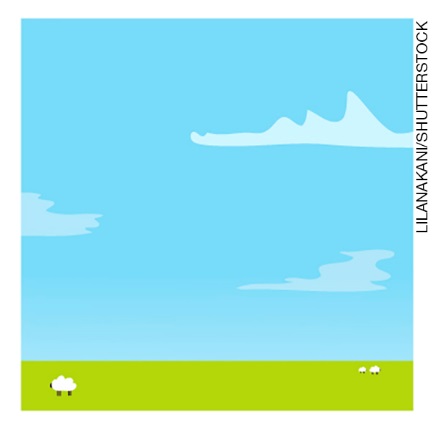 Imagem 1.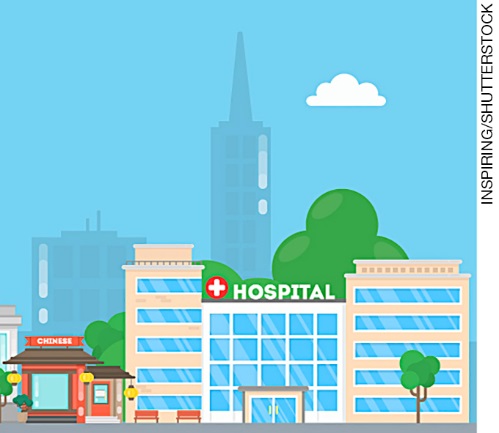 Imagem 2.a) Qual das imagens representa uma paisagem natural?______________________________________________________________________________b) Qual das imagens representa uma paisagem cultural?______________________________________________________________________________c) A paisagem representada passou por transformações? Quais? Quem foi responsável por elas?________________________________________________________________________________________________________________________________________________________________________________________________________________________________________________6. Ligue adequadamente cada tipo de patrimônio à sua definição.7. Por que é importante reconhecer elementos culturais e naturais como patrimônios?__________________________________________________________________________________________________________________________________________________________________________________________________________________________________________8. Assinale a alternativa que apresenta um patrimônio cultural brasileiro e um patrimônio natural brasileiro, respectivamente.a)	As bonecas Karajá e o casario colorido de Olinda.b)	O Parque Nacional do Iguaçu e o arquipélago de Fernando de Noronha.c)	O Teatro de Bonecos Popular do Nordeste e as bonecas Karajá.d)	As bonecas Karajá e o arquipélago de Fernando de Noronha.9. As comunidades caiçaras se localizam próximas ao litoral brasileiro. Sobre essa comunidade, responda às questões.a)	Qual é a principal atividade desenvolvida pelos caiçaras?____________________________________________________________________________________________________________________________________________________________b)	Por que essa atividade é importante para os caiçaras?____________________________________________________________________________________________________________________________________________________________10. Os caranguejos são animais que vivem nos manguezais, no litoral brasileiro. Os catadores de caranguejo capturam esses animais para a alimentação ou venda. Sobre essa atividade, assinale a afirmativa correta.a)	É indiferente preservar os caranguejos.b)	Para garantir a reprodução e a preservação dos caranguejos, os catadores desses animais tomam o cuidado de não capturar fêmeas com ovos.c)	Não capturar as fêmeas dos caranguejos não é uma medida que auxilie na preservação do animal.d)	Os catadores de caranguejo dão preferência à captura de ovos, sendo indiferentes aos animais adultos.11. Sobre a comunidade ribeirinha, responda às questões.a)	Onde vivem as comunidades ribeirinhas?____________________________________________________________________________________________________________________________________________________________b)	Cite três utilidades dos rios para essas comunidades.__________________________________________________________________________________________________________________________________________________________________________________________________________________________________________12. Qual das alternativas abaixo se refere ao modo de vida sertanejo?a)	Vivem perto do litoral, têm como principal atividade econômica a pesca, também é comum a captura de caranguejos nos manguezais.b)	Vivem próximos às margens dos rios, têm como principal atividade a pesca e também usam os rios para transporte e lazer.c)	Também são conhecidos como vaqueiros, praticam principalmente a pecuária de gado bovino, usam roupas de couro para se proteger dos espinhos das plantas e do sol forte da região.d)	São formados por descendentes de pessoas que, no passado, foram escravizadas e trazidas à força para o país.13. Assinale a alternativa correta quanto à produção e propagação dos sons.a)	O som é uma onda que se propaga pelo ar, ele é produzido pela vibração dos materiais.b)	O som é uma corrente que não pode se propagar pelo ar.c)	A vibração dos materiais não produz sons, que estão ligados diretamente às suas cores.d)	O som se relaciona unicamente ao peso dos materiais.14. O chocalho é um instrumento musical muito utilizado pelos indígenas. Assinale a alternativa correta sobre a capacidade humana de percepção do som produzido por um chocalho.a)	Percebemos o som de um chocalho através das orelhas, que são os órgãos da visão. As orelhas percebem as diferentes cores de um objeto, associando-as ao som.b)	Percebemos o som de um chocalho, porque as ondas sonoras fazem vibrar uma membrana dentro das orelhas, que são os órgãos da audição.c)	Percebemos o som de um chocalho, porque as ondas sonoras fazem vibrar uma membrana que fica em nosso nariz.d)	Percebemos o som de um chocalho através das orelhas. Isso não acontece com outros instrumentos musicais.15. Associe cada modo de vida às suas principais características:NOME: ___________________________________________________________TURMA: __________________________________________________________DATA: ____________________________________________________________RIOFLORESTAPRÉDIOLAGOMARCACHOEIRAPONTEMERCADOMORADIAMONTANHARODOVIAIGREJAElementos naturais da paisagemElementos culturais da paisagem________________________________________________________________________________________________________________________________________________________________________________________________________________________________________________________________________________________________________________________________________________Paisagem naturalPaisagem culturalPatrimônio culturalLugares de paisagens naturais especiais e de grande valor ambiental podem ser registrados neste tipo de patrimônio.Patrimônio natural As mais diferentes manifestações culturais, além de danças, músicas, jeitos de ser e de fazer podem ser registradas neste tipo de patrimônio.1. Sertanejos(  )	Vivem próximos ao litoral; a pesca é a principal atividade dessas comunidades.2. Povos indígenas(  )	São comunidades formadas por descendentes de pessoas que foram escravizadas e trazidas à força para o Brasil no passado.3. Quilombolas(  )	Vivem no sertão; trabalham com a pecuária; usam vestimentas de couro.4. Caiçaras(  )	Foram os primeiros habitantes do Brasil; possuem línguas e costumes próprios; são muitos povos.